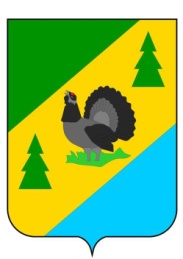 РОССИЙСКАЯ ФЕДЕРАЦИЯИРКУТСКАЯ ОБЛАСТЬАЛЗАМАЙСКОЕ МУНИЦИПАЛЬНОЕ ОБРАЗОВАНИЕАДМИНИСТРАЦИЯПОСТАНОВЛЕНИЕ № 97г. Алзамайот 8 июля 2022 г.     	В целях обеспечения охраны окружающей среды и здоровья человека на  территории Алзамайского муниципального образования, в соответствии с Федеральным законом  от 06.10.2003 г. № 131-ФЗ «Об общих принципах организации местного самоуправления в Российской федерации», Федеральным законом  от   24.06.1998 г. № 89-ФЗ «Об отходах производства и потребления», постановлением Правительства  РФ от 31.08.2018 г. № 1039 «Об утверждении Правил обустройства мест (площадок) накопления твердых коммунальных отходов и ведения их реестра», санитарными правилами и нормами СанПиН 2.1.3684-21 «Санитарно-эпидемиологические требования к содержанию территорий городских и сельских поселений, к водным объектам, питьевой воде и питьевому водоснабжению, атмосферному воздуху, почвам, жилым помещениям. Эксплуатации производственных, общественных помещений, организации и проведению санитарно-противоэпидемических (профилактических) мероприятий», руководствуясь Генеральной схемой санитарной очистки территории Алзамайского муниципального образования Нижнеудинского района Иркутской области, утвержденной постановлением администрации Алзамайского муниципального образования от 18.08.2020 г. № 102, статьей 47 Устава Алзамайского муниципального образования, администрация Алзамайского муниципального образованияПОСТАНОВЛЯЕТ:Утвердить реестр мест (площадок) накопления твердых коммунальных отходов на территории Алзамайского муниципального образования (Приложение № 1).Утвердить схему размещения мест (площадок) накопления твердых коммунальных отходов на территории Алзамайского муниципального образования (Приложение № 2).Признать утратившими силу постановления администрации Алзамайского муниципального образования:- от 08.08.2019 года № 96 «Об утверждении реестра и схем мест размещения контейнерных площадок для сбора и временного хранения твердых коммунальных отходов на территории Алзамайского муниципального образования»;- от 20.04.2020 г. № 47 «О внесении изменений в постановление администрации Алзамайского муниципального образования от 08.08.2019 года № 96»;- от 26.06.2020 г. № 75 «О внесении изменений в постановление администрации Алзамайского муниципального образования от 08.08.2019 года № 96».4. Настоящее постановление подлежит опубликованию в газете «Вестник Алзамайского муниципального образования» и размещению на официальном сайте Алзамайского муниципального образования в сети «Интернет».Глава Алзамайского муниципального образования                                                                                А.В. ЛебедевОб утверждении реестра и схем мест (площадок) накопления твердых коммунальных отходов на территории Алзамайского муниципального образования